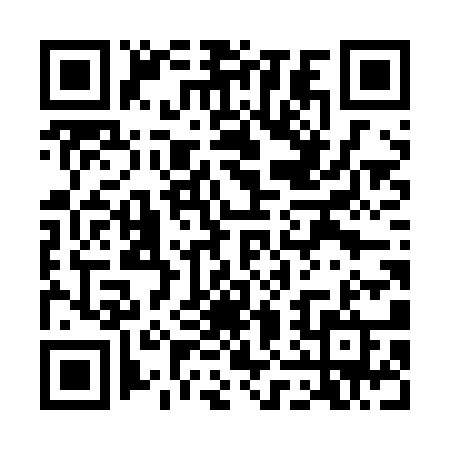 Ramadan times for Bertrix, BelgiumMon 11 Mar 2024 - Wed 10 Apr 2024High Latitude Method: Angle Based RulePrayer Calculation Method: Muslim World LeagueAsar Calculation Method: ShafiPrayer times provided by https://www.salahtimes.comDateDayFajrSuhurSunriseDhuhrAsrIftarMaghribIsha11Mon5:135:137:0012:493:576:386:388:2012Tue5:115:116:5812:493:586:406:408:2113Wed5:085:086:5612:483:596:416:418:2314Thu5:065:066:5412:484:006:436:438:2515Fri5:045:046:5212:484:016:456:458:2616Sat5:015:016:5012:474:026:466:468:2817Sun4:594:596:4812:474:036:486:488:3018Mon4:574:576:4512:474:046:496:498:3219Tue4:544:546:4312:474:056:516:518:3420Wed4:524:526:4112:464:066:536:538:3521Thu4:494:496:3912:464:076:546:548:3722Fri4:474:476:3712:464:086:566:568:3923Sat4:444:446:3412:454:096:576:578:4124Sun4:424:426:3212:454:106:596:598:4325Mon4:394:396:3012:454:117:007:008:4526Tue4:374:376:2812:454:117:027:028:4727Wed4:344:346:2612:444:127:047:048:4828Thu4:324:326:2412:444:137:057:058:5029Fri4:294:296:2112:444:147:077:078:5230Sat4:274:276:1912:434:157:087:088:5431Sun5:245:247:171:435:168:108:109:561Mon5:215:217:151:435:178:118:119:582Tue5:195:197:131:425:178:138:1310:003Wed5:165:167:111:425:188:148:1410:024Thu5:135:137:091:425:198:168:1610:045Fri5:115:117:061:425:208:188:1810:066Sat5:085:087:041:415:208:198:1910:087Sun5:055:057:021:415:218:218:2110:108Mon5:035:037:001:415:228:228:2210:139Tue5:005:006:581:405:238:248:2410:1510Wed4:574:576:561:405:238:258:2510:17